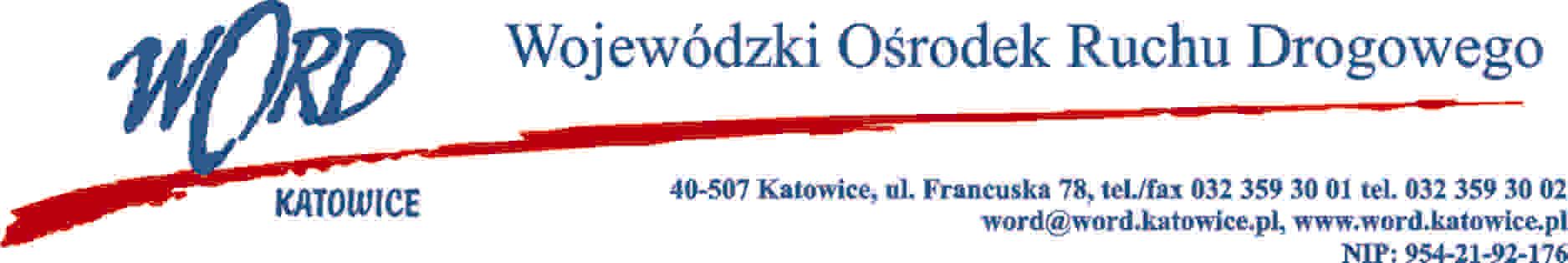 Katowice, dnia 13.12.2021 r. AT-ZP.262.14.5.2021.ŁŻInformacja z otwarcia ofert w dniu 13.12.2021 r.Dotyczy: informacji z otwarcia ofert w dniu 13.12.2021r. o godz. 14.30. w postępowaniu w trybie podstawowym zgodnie z art. 275 ust.1 ustawy Prawo zamówień publicznych pn. „Dostawa systemu teleinformatycznego dla Wojewódzkiego Ośrodka Ruchu Drogowego w KatowicachW przedmiotowym postępowaniu ofertę złożyli Wykonawcy: Dyrektor WORDJanusz FreitagOtrzymują;1)Platforma 2) a/aWykonawcyCena brutto1.Polska Wytwórnia Papierów Wartościowych S.A. ul.  R.  Sanguszki 1, 00-222 Warszawa1.045.636,09 zł.